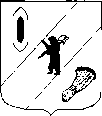 АДМИНИСТРАЦИЯ  ГАВРИЛОВ-ЯМСКОГОМУНИЦИПАЛЬНОГО  РАЙОНАПОСТАНОВЛЕНИЕ11.12.2017 № 1384Об утверждении плана мероприятий по обследованию жилых помещений инвалидов и общего имущества в многоквартирных домах, в которых проживают инвалиды, входящих в состав жилищного  фонда Гаврилов-Ямского муниципального района, с учетом потребностей инвалидов и обеспечения условий их доступности для инвалидов          В соответствии с постановлением Правительства Российской Федерации от 09.07.2016 № 649 «О мерах по приспособлению жилых помещений и общего имущества в многоквартирном доме с учетом потребностей инвалидов»  и руководствуясь статьей 26 Устава Гаврилов-Ямского муниципального района,АДМИНИСТРАЦИЯ МУНИЦИПАЛЬНОГО РАЙОНА ПОСТАНОВЛЯЕТ:1. Утвердить план мероприятий по обследованию жилых помещений инвалидов и общего имущества в многоквартирных домах, в которых проживают инвалиды, входящих в состав жилищного  фонда Гаврилов-Ямского муниципального района, с учетом потребностей инвалидов и обеспечения условий их доступности для инвалидов (Приложение).2. Контроль за исполнением постановления возложить на  заместителя Главы Администрации муниципального района Таганова В.Н.3. Постановление опубликовать в  официальном печатном издании и разместить на официальном сайте Администрации муниципального района в сети Интернет.4. Постановление вступает в силу с момента официального опубликования.Глава Администрациимуниципального района	                                             В.И.СеребряковПриложение к постановлению Администрации Гаврилов-Ямскогомуниципального района от 11.12.2017 № 1384План мероприятий по обследованию жилых помещений инвалидов и общего имущества в многоквартирных домах, в которых проживают инвалиды, входящих в состав жилищного  фонда Гаврилов-Ямского муниципального района, с учетом потребностей инвалидов и обеспечения условий их доступности для инвалидов№ п/пМероприятиеСрок исполнения мероприятияОтветственные исполнители12341Подготовка и направление списков инвалидов в  комиссию  по проведению обследования жилых помещений инвалидов и общего имущества в многоквартирных домах списка инвалидов по категориям, предусмотренных Постановлением Правительства РФ от 09.07.2016 №649До 01.12.2017Управление социальной защиты населения и труда Администрации Гаврилов-Ямского муниципального района2Подготовка и направление в комиссию по обследованию жилых помещений инвалидов и общего имущества в многоквартирных домах, в которых проживают инвалиды, в целях их приспособления с учетом потребностей инвалидов и обеспечения условий их доступности для инвалидов (далее - муниципальная комиссия)   документов о характеристиках жилого помещения инвалида, общего имущества в многоквартирном доме, в котором проживает инвалид (технический паспорт (технический план), кадастровый паспорт и иные документы.В течение 30 дней с момента направления запроса. Органы муниципального контроля (поселения)3Рассмотрение документов, указанных в пунктах 1 и 2 настоящего плана мероприятий, формирование реестра жилых помещений инвалидов и общего имущества в  многоквартирных домах, в которых проживают инвалиды, входящих в состав жилищного фонда Гаврилов-Ямского муниципального района и частного жилищного фонда, разработка и утверждение графика (последовательности и сроков) обследования  комиссией жилых помещений инвалидов и общего имущества в  многоквартирных домах. В течение 15 дней после поступления документовМуниципальная комиссия, органы муниципального жилищного контроля4Проведение обследования:Проведение визуального, технического осмотра жилого помещения инвалида, общего имущества в многоквартирном доме, в котором проживает инвалид, при необходимости проведение дополнительных обследований, испытаний несущих конструкций жилого здания; Проведение беседы с гражданином, признанным инвалидом, проживающим в жилом помещении, в целях выявления конкретных потребностей этого гражданина в отношении приспособления жилого помещения;Оценка необходимости и возможности приспособления жилого помещения инвалида и общего имущества в многоквартирном доме, в котором проживает инвалид, с учетом потребностей инвалида и обеспечения условий их доступности для инвалида.В течение годаМуниципальная комиссия5Подготовка акта обследования жилого помещения инвалида и общего имущества в многоквартирном доме, в котором проживает инвалид, в целях их приспособления с учетом потребностей инвалида и обеспечения условий их доступности для инвалида (далее - акт обследования).В течение 10 дней с даты проведения обследования, указанного в пункте 4 настоящего порядка Органы муниципального жилищного контроля6Принятие решения об экономической целесообразности или нецелесообразности реконструкции или капитального ремонта многоквартирного дома (части дома), в котором проживает инвалид, в целях приспособления жилого помещения инвалида и (или) общего имущества в многоквартирном доме, в котором проживает инвалид, с учетом потребностей инвалида и обеспечения условий их доступности для инвалида.В течение 10 дней с даты проведения проверки Муниципальная комиссия7Принятие заключения о возможности приспособления жилого помещения инвалида и общего имущества в многоквартирном доме, в котором проживает инвалид, с учетом потребностей инвалида и обеспечения условий их доступности для инвалида В течение 10 дней с момента принятия решения, указанного в пункте 6 настоящих правил Муниципальная комиссия8Принятие заключения об отсутствии возможности приспособления жилого помещения инвалида и общего имущества в многоквартирном доме, в котором проживает инвалид, с учетом потребностей инвалида и обеспечения условий их доступности для инвалида В течение 10 дней с момента принятия решения, указанного в пункте 7 настоящих правил Муниципальная комиссия9Направление заключения, указанного в п 8 настоящего плана Главе Гаврилов-Ямского  муниципального района 10 дней с момента принятия заключения, указанного в пункте 8 настоящего планаМуниципальная комиссия